Raccoon Creek Board MeetingThursday, October 3rd, 2019Action items in redPresent: Amy Mackey, Nora Sullivan, Angie Cameron, Glenn Stout, Emily Keil-Loudner, Kelly Love, Ashley Smith, Jessica MakoskyMinutes scribed by: Emily Keil-LoudnerQuorum established and meeting started at 6:37 PM.Overview of action itemsNoramake map game with name the dots for annual dinnerget local chicken meal for annual dinnerask Ed Shrider if he is interested in running for a board positionAmybuy fish food to finish up NANFA grantupdate most recent projectsPlay film (Chad from OU made) at annual dinnervenison roast for annual dinnersend email to Emily with nominations you have receivedask Matt Davis about running for board positionScott Moody to run againMollyask Dustin about proof of purchase and donation form for Amy to signSarahGet $$ from OU for microscopesChange account namesAsk Molly about differentiating RCP and water trail accounts of raffle fundsAmeriCorpsPost on Facebook a call for nominationssend Greg Guess (assistant chief of DOF) annual dinner inviteEmilyCoordinate with Annika for stuffmake sign up sheet for ROARJessicaPork carnitas for annual dinnerALLGather donations for Annual Dinner Silent AuctionDon’t forget membership dues if runningAnnual dinner MC thank Broeckers and Hoys at dinnerTreasurer’s Report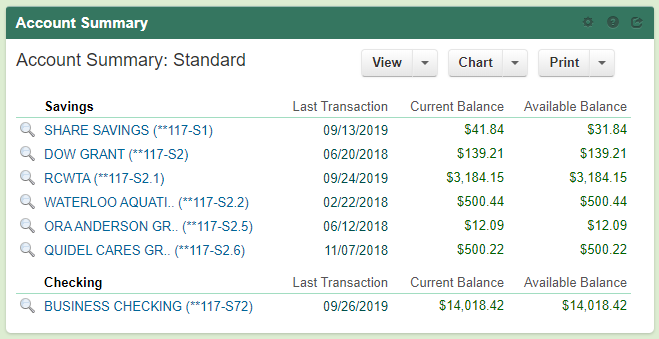 Presented by Ass. TreasurerAmy, buy fish food to finish up NANFA grantDOW account  sand box and stream tableOU donated new computer for sandboxWorking on getting AR program set upJust need to get new projector mounted to make sure the projector and computer can communicate properlyAll accounts stayed the same except water trails  $82 in donations from PawPawRaised $1790 from kayak raffleStill funds in RCP paypal account that needs transferred Ask Molly about differentiating RCP and water trail accounts of raffle fundsReceived Kroger rewards checkInvoice  $ Amy spentReplacement water trail signTools, camp stuff, etc.$242.05Checking Details since last report (8/22/19 – 10/2/19):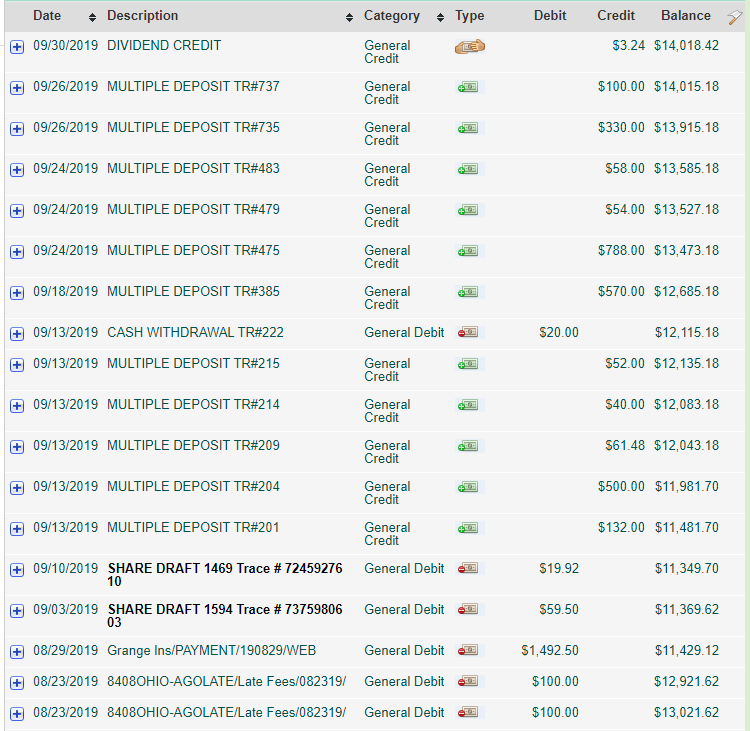 Watershed Coordinator UpdateAmy attended Vinton County Soil and Water Conservation District annual dinnerMet with assistant chief of Division of Forestry, said he will send RCP updates up the chainVinton County doing fish saleAmeriCorps, send Greg Guess (assistant chief of DOF) annual dinner inviteSandy Run project completely doneBrochure and poster (which will be hung up in Lake Hope Nature Center) are part of EPA 319 grantPost construction public tour will be October 19th, after Lake Hope Fall HikeFall hike starts at 10 am, will be shuttling to site of dam removal after hikeOhio Watershed Leadership (OWLs) conference happened in September Did tour of Sandy Run low head damODNR did fish shocking demoIlesboro still not done  Will have meeting soonWorking on chemical sampling AmeriCorps Education UpdateTwo educational programs last weekScience Fair night at West Elementary (outside McArthur)Met with Kelly Capuzzi at South Elementary for “Learning in the Creek”Had three stations set up: macroinvertebrates, water chemistry, fish shocking demoScience Alliance3-day event15 minute speed dating for science~1500 high school studentsUpcoming: Midnight at MoonvilleUpcoming EventsROAROctober 26th, interior of Lake Hope LodgeEmily in chargeCoordinate with Annika for stuffEmily, make sign up sheetDoser Channel CleaningOctober 31st at 9:30 amAnnual DinnerWhere: ODNR Zaleski ComplexSpeaker: ????John BoileghODNR state archaeologist / Ohio Valley historyAmy call John Bob Eichenberg?Note for next year: Butterfly Ridge guy (unavailable this year)Nora make map game with name the dotsAmy update most recent projectsPlay film (Chad from OU made) at annual dinnerJess, make pork carnitasAmy, venison roastNora, get local chicken mealAnnual dinner MC, thank Broeckers and Hoys at dinnerBoard NominationsAmy, send email to Emily with nominations you have receivedNora and Glenn rerunningStill need 3 peopleNora, ask Ed Shrider?AmeriCorps, make facebook postAngie moved to extend nomination period to October 17th Nora secondedAll approvedWill include blank space on ballots for write insAsk Scott Moody to run again?Amy ask Matt DavisDon’t forget membership dues if runningEquipment Storage Update/INSAlmost all things moved from Broeckers (done as of 10/17/19!)Insurance address has been changedNew Business/Announcements/Next MeetingKelly Capuzzi nominated Raccoon Creek for the lower 40 miles to be classified as a Scenic RiverOhio Mineland Partnership (OMP) meeting October 15th and 16th near Zanesville Next meeting: annual dinner on November 3rdDecember meeting: Thursday December 5th, 6:30 PM at the Ridges, Building 22Jess motioned to closeNora secondedAll approved 